ПРИЛОЖЕНИЕ №4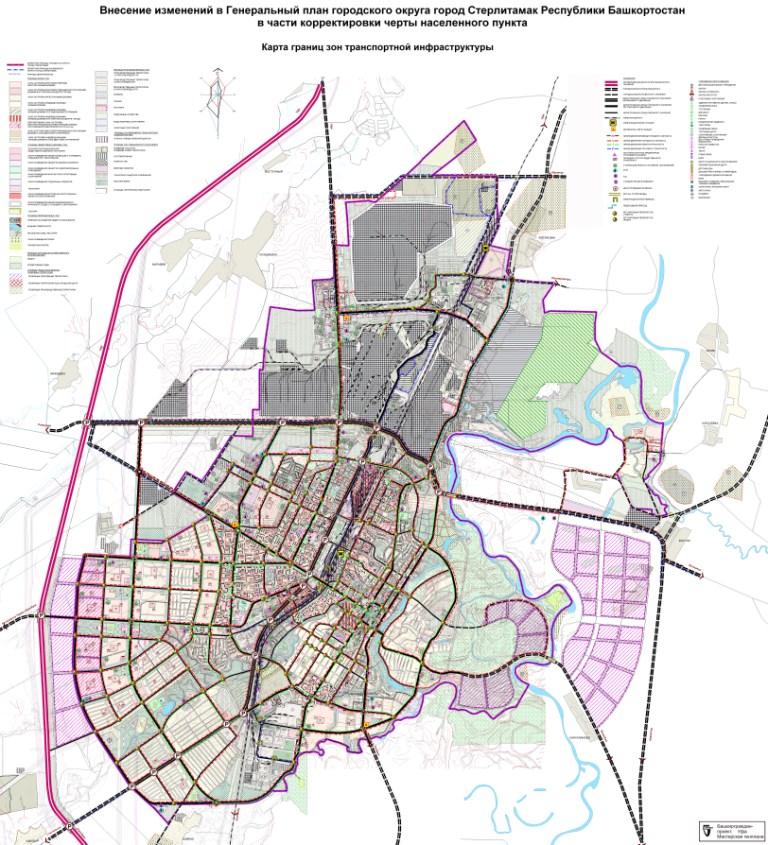 